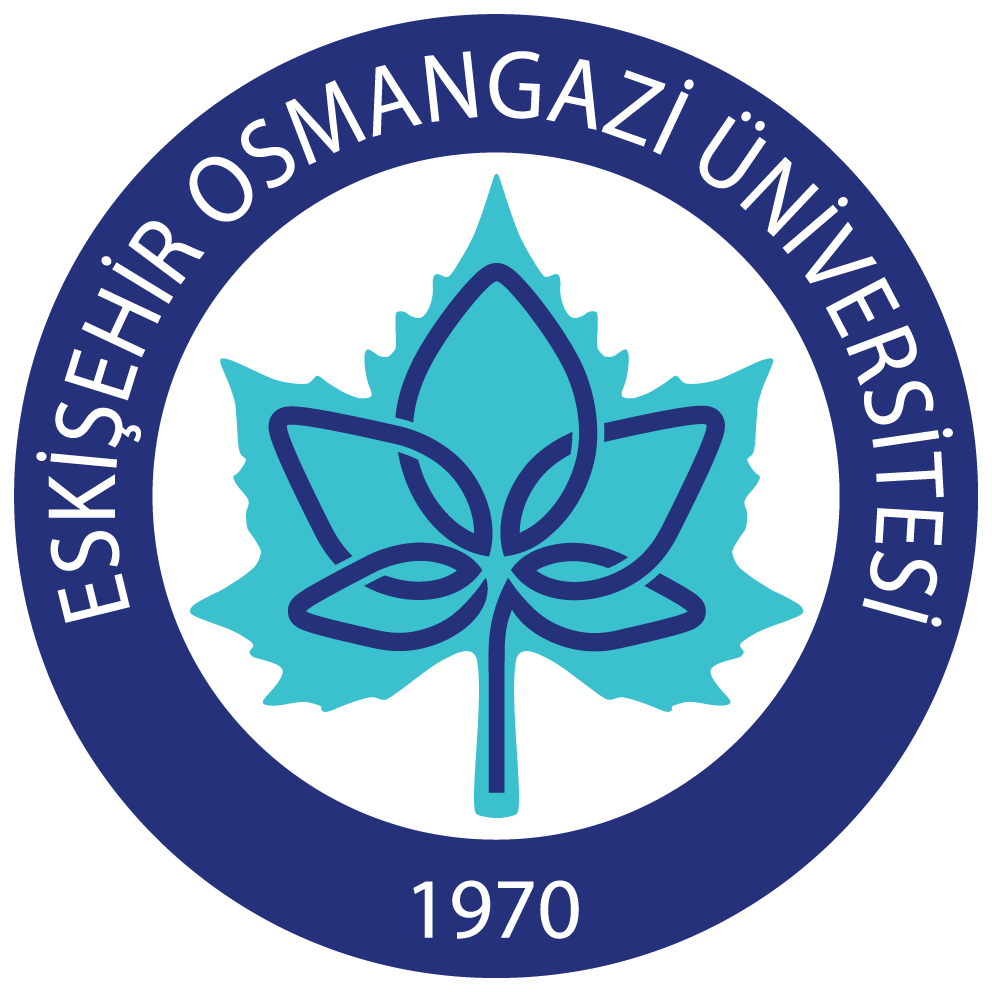 T.C.T.C.T.C.T.C.T.C.T.C.ESKİŞEHİR OSMANGAZİ ÜNİVERSİTESİ REKTÖRLÜĞÜESKİŞEHİR OSMANGAZİ ÜNİVERSİTESİ REKTÖRLÜĞÜESKİŞEHİR OSMANGAZİ ÜNİVERSİTESİ REKTÖRLÜĞÜESKİŞEHİR OSMANGAZİ ÜNİVERSİTESİ REKTÖRLÜĞÜESKİŞEHİR OSMANGAZİ ÜNİVERSİTESİ REKTÖRLÜĞÜESKİŞEHİR OSMANGAZİ ÜNİVERSİTESİ REKTÖRLÜĞÜPersonel Dairesi BaşkanlığıPersonel Dairesi BaşkanlığıPersonel Dairesi BaşkanlığıPersonel Dairesi BaşkanlığıPersonel Dairesi BaşkanlığıPersonel Dairesi BaşkanlığıSayı:  :  :  :  Konu:  İstirahat Oluru :  İstirahat Oluru :  İstirahat Oluru :  İstirahat Oluru HASTALIK İZİN ONAYIHASTALIK İZİN ONAYIHASTALIK İZİN ONAYIHASTALIK İZİN ONAYIHASTALIK İZİN ONAYIHASTALIK İZİN ONAYIHASTALIK İZİN ONAYIHASTALIK İZİN ONAYIHASTALIK İZİN ONAYIAdı Soyadı:Adı Soyadı:Adı Soyadı:Bxxxxxx ÖxxxxxxxBxxxxxx ÖxxxxxxxRaporun nereden verildiği:Raporun nereden verildiği:1111 nolu Aile Hekimliği 1111 nolu Aile Hekimliği Sicil No:Sicil No:Sicil No:SxxxxSxxxxHastalık izninin başlayış tarihi:Hastalık izninin başlayış tarihi:20.05.2024 20.05.2024 Birimi:Birimi:Birimi:Personel Daire BaşkanlığıPersonel Daire BaşkanlığıSüresi:Süresi:2 2 Unvanı:Unvanı:Unvanı:Sağlık Teknisyeni Sağlık Teknisyeni Daha önce verilen hastalık izin sürelerinin toplamı:Daha önce verilen hastalık izin sürelerinin toplamı:2.0 2.0 Rapor hakkındaki yazının tarihi:Rapor hakkındaki yazının tarihi:Rapor hakkındaki yazının tarihi:20.05.2024 20.05.2024 Numarası:Numarası:123456 123456 Raporda gösterilen hastalık iznini geçireceği mahal:Raporda gösterilen hastalık iznini geçireceği mahal:Raporda gösterilen hastalık iznini geçireceği mahal:İstek üzerine hastalık iznini geçireceği mahal:İstek üzerine hastalık iznini geçireceği mahal:İstek üzerine hastalık iznini geçireceği mahal:657 Sayılı Yasanın 105. Maddesi ile Devlet Memurlarına Verilecek Hastalık Raporları ile Hastalık ve Refakat İznine İlişkin Usul ve Esaslar Hakkında Yönetmeliğin 7.maddesi. uyarınca hastalığı hakkındaki durumu yukarıda gösterilen adı geçene hastalık izni verilmesini olurlarınıza arz ederim.657 Sayılı Yasanın 105. Maddesi ile Devlet Memurlarına Verilecek Hastalık Raporları ile Hastalık ve Refakat İznine İlişkin Usul ve Esaslar Hakkında Yönetmeliğin 7.maddesi. uyarınca hastalığı hakkındaki durumu yukarıda gösterilen adı geçene hastalık izni verilmesini olurlarınıza arz ederim.657 Sayılı Yasanın 105. Maddesi ile Devlet Memurlarına Verilecek Hastalık Raporları ile Hastalık ve Refakat İznine İlişkin Usul ve Esaslar Hakkında Yönetmeliğin 7.maddesi. uyarınca hastalığı hakkındaki durumu yukarıda gösterilen adı geçene hastalık izni verilmesini olurlarınıza arz ederim.657 Sayılı Yasanın 105. Maddesi ile Devlet Memurlarına Verilecek Hastalık Raporları ile Hastalık ve Refakat İznine İlişkin Usul ve Esaslar Hakkında Yönetmeliğin 7.maddesi. uyarınca hastalığı hakkındaki durumu yukarıda gösterilen adı geçene hastalık izni verilmesini olurlarınıza arz ederim.657 Sayılı Yasanın 105. Maddesi ile Devlet Memurlarına Verilecek Hastalık Raporları ile Hastalık ve Refakat İznine İlişkin Usul ve Esaslar Hakkında Yönetmeliğin 7.maddesi. uyarınca hastalığı hakkındaki durumu yukarıda gösterilen adı geçene hastalık izni verilmesini olurlarınıza arz ederim.657 Sayılı Yasanın 105. Maddesi ile Devlet Memurlarına Verilecek Hastalık Raporları ile Hastalık ve Refakat İznine İlişkin Usul ve Esaslar Hakkında Yönetmeliğin 7.maddesi. uyarınca hastalığı hakkındaki durumu yukarıda gösterilen adı geçene hastalık izni verilmesini olurlarınıza arz ederim.657 Sayılı Yasanın 105. Maddesi ile Devlet Memurlarına Verilecek Hastalık Raporları ile Hastalık ve Refakat İznine İlişkin Usul ve Esaslar Hakkında Yönetmeliğin 7.maddesi. uyarınca hastalığı hakkındaki durumu yukarıda gösterilen adı geçene hastalık izni verilmesini olurlarınıza arz ederim.657 Sayılı Yasanın 105. Maddesi ile Devlet Memurlarına Verilecek Hastalık Raporları ile Hastalık ve Refakat İznine İlişkin Usul ve Esaslar Hakkında Yönetmeliğin 7.maddesi. uyarınca hastalığı hakkındaki durumu yukarıda gösterilen adı geçene hastalık izni verilmesini olurlarınıza arz ederim.657 Sayılı Yasanın 105. Maddesi ile Devlet Memurlarına Verilecek Hastalık Raporları ile Hastalık ve Refakat İznine İlişkin Usul ve Esaslar Hakkında Yönetmeliğin 7.maddesi. uyarınca hastalığı hakkındaki durumu yukarıda gösterilen adı geçene hastalık izni verilmesini olurlarınıza arz ederim.İmza ad soyadİmza ad soyadİmza ad soyadİmza unvanİmza unvanİmza unvanOLUROLUR…/…/20..…/…/20..İmza ad soyadİmza ad soyadİmza unvanİmza unvan